Система работы образовательной организации по реализации духовно-нравственного образования и воспитания «Вера, надежда, любовь в жизни А. Невского» в 2021 годуПаспорт конкурсной работы Титульный листПояснительная запискаНазвание работы: «Александр Невский. Эпоха и память».Тематическое содержание:Александр Невский – Имя России. Знакомство с основными жизненными вехами Александра Невского. Формы работы: уроки, внеурочная деятельность, интегрированные уроки, кинолекторий, музейные уроки, участие в военно-спортивных мероприятиях в рамках допризывной подготовки.Актуальность: формирование у юных россиян чувства патриотизма, гордости за нашу Родину и ее лучших представителей, утверждение общего поля культурных смыслов у подрастающего поколения и людей старшего поколения, понимание места и роли выдающейся исторической личности Александра Невского в нашей исторической памяти.Цель: раскрыть различные аспекты личности великого полководца, его карьеры как военачальника, государственного деятеля, дипломата, его отношение к власти и подчиненным, а также показать человеческие качества знаменитого полководца в контексте содержания разных предметов.Задачи реализации системы работы:- осмысление обучающимися масштаба личности и государственной деятельности князя Александра Ярославича;- воспитание у обучающихся на примере жизни, государственной и военной деятельности А. Невского чувства долга перед Родиной;- посредством анализа событий, связанных с государственной и военной деятельностью Александра Невского, способствовать осмыслению таких традиционных духовно-нравственных категорий и ценностей, как защита Отечества и его интересов, стремление к правде и справедливости, героизм, воинский долг, самопожертвование, честность, принципиальность, независимость суждений, доброта, великодушие, милосердие, отзывчивость и их роли в процессе формирования исторической памяти и национального самосознания подрастающего поколения;- раскрыть роль полководческого таланта Александра Невского в ходе значимых для российской истории событий (Невская битва, Ледовое побоище) при противостоянии иноземным завоевателям;- способствовать росту интереса обучающихся к службе в Вооруженных Силах Российской Федерации, военным специальностям и учебе в военных вузах страны, физической и психологической подготовке их к службе в рядах Вооруженных Сил, к ведению здорового образа жизни, участию в военно-спортивных мероприятиях в рамках допризывной подготовки.Характеристика деятельности: сочетание обучения и духовно-нравственного воспитания, интеграция духовно-нравственного содержания в эстетическое, интеллектуальное, физическое развитие и трудовое воспитание.Область применения: опыт работы может быть использован при подготовке к урокам и мероприятиям для обучающихся по программам начального общего, основного общего и среднего общего образования, востребован учителями истории, окружающего мира, ИЗО, музыки, русской литературы, основ духовно-нравственной культуры народов России, ОРКСЭ.Возрастная группа обучающихся: учащиеся 5-9 классов.Александр Невский. Эпоха и память. Система работы МБОУ СОШ 5 по реализации духовно-нравственного образования и воспитания.«…Высокой доблестью украшенИ сердцем истинный герой –Врагам средь битв был грозно страшен,Вне битв – отрадой был святой».А.Н. МайковВоспитание нравственных качеств на основе отечественных духовных традиций способствует формированию личности, благотворно влияя на все стороны и формы взаимоотношений человека с миром. Несколько лет назад (в 2008 году) проводился общественный опрос «Имя России». Целью опроса было выбрать имя человека, который прославил свою страну, оставил след в истории. Мы говорим «Россия», и на память приходят имена Пушкина, Петра I, Кутузова, Суворова, Ломоносова и многих других замечательных людей, чья жизнь и деятельность является неотъемлемой частью истории страны. Результаты конкурса были подведены…и Имя России – Александр Невский! Его образ актуален для России и сегодня, спустя восемь веков. Вся государственная, политическая, международная деятельность Александра Невского определялась его искренней любовью к своему народу и преданностью вере отцов. Князь Александр вошел в историю, прежде всего, как великий русский полководец, за свою недолгую жизнь участвовал в 20 сражениях, ни одно из которых не проиграл. Но не менее значительным достижением было урегулирование отношений с Золотой Ордой, которое достигнуто благодаря дипломатическому таланту великого князя. Ему удалось спасти от нового погрома монголо-татарскими полчищами не только Новгород, но и всю Русь. Это потребовало от него огромной мудрости, дипломатического такта, способности идти против течения. Подвиг Александра Невского – не только на Чудском озере и на Неве, но и там, в Орде. «Он был одним из тех, кто заложил основы нашего государства, ставшего общим домом, как для православных, так и для представителей других традиционных религий – мусульман, буддистов, иудеев» (Патриарх Московский и всея Руси Кирилл).В 2021 году в России отмечается 800-летие со дня рождения выдающегося военачальника и политического деятеля русской истории – князя Александра Невского.При планировании работы в рамках знаменательной даты, мы использовали свой опыт взаимодействия учителей гуманитарно-эстетического цикла в рамках реализации проекта по духовно-нравственному воспитанию. Духовно-нравственное воспитание осуществляется как целенаправленная деятельность. Формы работы ориентированы на необходимость выстраивания межпредметных связей различных учебных предметов, занятий в рамках урочной и внеурочной деятельности учащихся. Яркие исторические факты, даты подкрепляются образами из произведений искусства – музыки, живописи и художественной литературы, виртуальными экскурсиями и т.п. Все методы и приёмы, используемые для проведения занятий, находятся в тесной взаимосвязи и помогают в формировании духовной культуры школьников. Импровизация, игра, интонирование, драматизация, художественный труд органично соединяются, как соединяются в храме все виды искусства.Знакомство с основными жизненными вехами князя Александра Ярославича мы организовали с помощью информационных пятиминуток в рамках проведения Уроков мужества и Часов духовности, опережающих заданий к урокам в форме подготовки для защиты обучающимися мини-проектов, создания мультимедийных презентаций, разработки вопросов для викторины. При проведении виртуальных экскурсий в музеи Александра Невского, применили технологию дополненной реальности.Знакомство с православной культурой даёт представление о народных верованиях, традициях, обрядах, учит бережному, трепетному отношению к родной природе, своим предкам, истории народа. На уроках музыки, основ православной культуры, изобразительного искусства, во внеурочных занятиях, учащиеся узнают о житие святых, слушают песнопения, знакомятся с молитвами, рассматривают изображения икон и картин, написанных «в похвалу» людям, посвятившим свою жизнь Богу. Детям эти уроки нравятся. Важную роль играют эмоции. Процесс сопереживания имеет огромное значение в развитии чувств ребёнка, ведь то, что его волнует, интересует, выражает его сущность, его индивидуальность. По мнению В. Сухомлинского эмоциональное состояние оказывает влияние на ум и всю интеллектуальную жизнь ребёнка. Александр Невский – один из ярких примеров, жизнь и подвиги которого вызывают большой эмоциональный отклик.В ходе знакомства с биографией князя Александра Невского учитель обращает особое внимание учащихся на то, что в совсем юном возрасте Александр стал помогать своему отцу князю Ярославу Всеволодовичу в его военных походах. Он воспитывался в послушании своим родителям, следованию христианским заповедям, как в личной, так и государственной деятельности. Детям интересно слушать истории об организации обороны Новгорода, а также наиболее яркие моменты Невской битвы и Ледового побоища. К проведению мероприятий со школьниками, мы привлекли казаков-наставников, работников городского музея, а так же учащихся старшего и среднего звена. (Приложение 1).В процессе работы по программам основного общего образования у обучающихся формируются представления о роли Александра Невского в отстаивании интересов русских княжеств. На фоне разногласий, междоусобных столкновений русских князей Александр Невский предстаёт верным долгу и готовым к самопожертвованию человеком твёрдых убеждений. Ряд занятий провели в форме дискуссионного клуба, тема обсуждения «Александр Невский: воин, политик, дипломат». Основные задачи такой формы работы: выявить черты личности князя Александра Невского как политика, воина, дипломата, развивать у учащихся умения извлекать информацию из исторических источников, сравнивать противоречивые версии, анализировать оценочные суждения, воспитывать уважительное отношение к различным точкам зрения, способствовать формированию гражданской позиции. Эффективные формы урока для инициирования и поддержания дискуссии – лекция вдвоем, урок-диспут, уроки-дебаты.Ещё одна из форм работы – кинолекторий. Практика знакомства с фильмами духовно-нравственного содержания, с сюжетами Библии, с циклами передач «История одного шедевра», «Святые места Кубани», «Земное и небесное», «Святыни православного мира» и другие в нашей школе существует давно. В рамках мероприятий, приуроченных к празднованию 800-летия со дня рождения князя Александра Невского, учащимся для просмотра были предложены фильмы об Александре Невском.В 1938 году Сергеем Эйзенштейном был снят художественный фильм «Александр Невский», в котором была экранизирована битва на Чудском озере (Ледовое побоище). Фильм считается одним из самых ярких представителей исторических фильмов. Именно он во многом сформировал у современного зрителя представление о битве. Роль Александра Невского исполнил Николай Черкасов. Просмотр и обсуждение фильма были предложены учащимся 8-х классов. С эпизодами из фильма С. Эйзенштейна и кантатой С. Прокофьева «Александр Невский» учащиеся впервые знакомятся на уроках музыки в начальной школе.В 1992 году снят документальный фильм «В память о прошлом и во имя будущего». Фильм рассказывает о создании памятника Александру Невскому к 750-летию со дня Ледового побоища. После просмотра фильма с учащимися 9-х классов, в рамках проведения  Недели основ православной культуры, была показана познавательная презентация «Памятники, посвящённые Александру Невскому».В 2008 году на экраны вышел художественный фильм «Александр. Невская битва». В 2009 году вышел совместный проект российской, канадской и японской студий –   полнометражный аниме-фильм «Первый отряд», где Ледовое побоище играет ключевую роль в завязке сюжета. В рамках внеурочных занятий по основам православной культуры с пятиклассниками посмотрели сюжет «Благоверный князь Александр Невский» из цикла «Закон Божий» Телеканала «Радость моя». После просмотра с учащимися была проведена тематическая викторина «Александр Невский – славный защитник земли Русской».При проведении учебных занятий (уроки истории, литературы, музыки, ОПК) учителя пользуются информацией, содержащейся в видеофрагментах фильмов об Александре Невском. При подготовке к школьному туру Всероссийской олимпиады школьников по искусству (МХК), разрабатывая задания для учащихся школ МО Белореченский район (являемся членами районной научно-методической комиссии по подготовке заданий школьного этапа ВсОШ), мы включили в олимпиадные задания произведения разных видов искусства об Александре Невском. (Приложение 2).Уроки мужества. Музейные уроки. С Белореченским краевым музеем наша школа сотрудничает давно. По сложившейся традиции сотрудники музея проводят музейные уроки на базе нашей школы, а так же приглашают посетить музейные экспозиции. В этом учебном году одна из экспозиций музея посвящена Александру Невскому.Учащиеся школы в рамках проведения уроков мужества, регулярно совершают поездки по местам боевой славы Белореченского района. Выездные классные часы проводятся во взаимодействии с экскурсоводами Белореченского краеведческого музея. Ребята посещают мемориалы Памяти и Славы в станице Пшехской, хуторе Ивановском, Парке Победы. Дети с огромным интересом знакомятся со страницами военной истории нашего района, с замиранием сердца слушают о подвигах наших земляков-белореченцев, которые в самые трудные времена, даже расставаясь с жизнью, верили в Победу. И, сколько бы ни прошло времени, это слово – Победа – всегда будут писать с большой буквы. А задача юного поколения – сохранить память об этих событиях и передать будущим поколениям (Приложение 3).Проведение предметной Недели основ православной культуры в нашей школе стало доброй традицией, в этом году мы провели неделю ОПК, посвятив большую часть мероприятий святому благоверному князю Александру Невскому. Идея проведения недели: интеграция духовно-нравственного содержания в различные сферы образовательного процесса в рамках программы духовно-нравственного воспитания школьников. Мы постарались провести мероприятия таким образом, чтобы охватить всех учащихся школы, с учётом возрастных особенностей детей. Формы проведения мероприятий различны: тематические классные часы, библиотечные и музейные уроки, викторины, интегрированные уроки, встречи со священнослужителями. А так же мероприятия, развивающие разные виды творческой  деятельности школьников: рисование, создание предметов декоративно-прикладного искусства, развитие способностей сольного и хорового пения, чтение поэзии, подготовка музыкально-сценических постановок. В День памяти святого благоверного князя Александра Невского учащиеся школы совершили экскурсию в Свято-Покровский храм. (Приложение 5).«Образ Александра Невского в искусстве» – интереснейшая тема, которая нашла воплощение в цикле интегрированных уроков. Прижизненные изображения князя Александра Невского не дошли до наших дней, однако его образ воспет в литературе, изобразительном искусстве, музыке. Образ Александра Невского в русской литературе достаточно популярен. Это связано с тем, что личность князя – это звено исторической цепи, которое определило развитие целого государства. Для многих русских людей Невский – это герой, чей подвиг перед Родиной не будет обесценен или забыт. Образ Александра Невского в русской литературе можно найти во многих известных произведениях. Самое первое знаковое произведение, в котором раскрывается образ Александра Невского – «Повесть о житии и о храбрости благоверного и великого князя Александра» – произведение агиографического жанра. Предположительно оно было написано в конце XIII столетия, вскоре после смерти князя. Автором повести, вероятно, был книжник из окружения владимирского митрополита Кирилла. Автор сообщает, что лично знал Александра Невского и был свидетелем его деяний. Воспитание духовности, нравственного отношения к жизни, развитие художественного вкуса, комплексное приобщение учащихся к миру искусства являются важнейшими задачами художественной педагогики.Большое внимание было уделено патриотическому воспитанию. Для учащихся начальной школы и среднего звена были проведены классные часы, общая идея проведения классных часов была направлена на раскрытие темы: «Духовный подвиг русских воинов. Александр Невский: патриот, защитник, воин». Помогли осуществить эту идею Совет ветеранов Белореченского района, воспитанники военно-патриотического клуба «Ратибор» МБОУ СОШ 5. Школьники узнали о том,  как дивно на протяжении веков ясно проявлялся промысел Божий о нашей Русской Земле, о её судьбе. (Приложение 1, 4, 7).Для девятиклассников прошло мероприятие «Час духовности»: «Вера, надежда, любовь в жизни Александра Невского». Вера – есть важнейшая сила, внутренне преображающая и укрепляющая воина. Русь во многом была просвещена через  благоверных князей. «Два подвига Александра Невского – подвиг брани на Западе и подвиг смирения на Востоке, писал Г.В. Вернадский, – имели одну цель: сохранение православия как нравственно-политической силы русского народа. Цель эта была достигнута: возрастание русского православного царства совершилось на почве, уготованной Александром».Ради жизни других людей гибли наши предки в войсках Александра Невского, Дмитрия Донского, Михаила Кутузова, Георгия Жукова. И именно ради жизни на родной земле несут сегодня свою службу, исполненную зачастую смертельных опасностей, наши воины-современники. Во все периоды отечественной истории образ святого благоверного князя вдохновляет на ратные подвиги и достоин подражания, его пример бесценен в  воспитании чувства патриотизма, потребности в самоотверженном служении на благо Отечества, формировании истинных ценностей: любовь, долг, честь, Родина, вера.Воспитанники военно-патриотического клуба «Ратибор» – гордость нашей школы. Клуб существует много лет, учащиеся школы: и мальчики, и девочки – с удовольствием посещают занятия клуба, участвуют в военно-патриотических спортивных соревнованиях, принимают участие в акциях и мероприятиях, организованных отделом по делам молодёжи Белореченского района, краевых мероприятиях, фестивалях, занимаются поисковой работой на полях сражений. Курсанты клуба – победители и призёры соревнований по военно-прикладным видам спорта различного уровня. В рамках празднования 800-летия Александра Невского, занятия ВПК проходили под девизом «Мы – наследники Александра Невского». Встречи с участниками боевых действий, вахта памяти – посещение мест боевой славы Белореченского района, проведение мастер-классов (разборка и сборка автомата), несение караульной службы. Участниками ВПК «Ратибор» были проведены занятия совместно с учащимися классов казачьей направленности. Воспитанники клуба ежегодно поступают в военные учебные заведения. (Приложение 8).Сегодня, как и столетия назад, Российскому государству приходится отстаивать свой суверенитет, защищать свои национальные интересы, укреплять собственные исторически сложившиеся традиционные ценности. В этих условиях как никогда важно помнить и изучать блестящие примеры моральной стойкости выдающихся деятелей и героев истории России. В духовно-нравственном измерении личность Александра Невского отражает многогранный духовный мир средневековой Руси. В жизни князя переплелись война и политика, дипломатия и религия, однако, несмотря на сложность личности и эпохи, в народной памяти запечатлелся образ воина-праведника, благоверного князя, понимавшего своё общественное положение как служение Богу и Отечеству. Память о деятельности и подвигах князя – неотъемлемая часть культурного и военно-исторического наследия России.Работа, которая ведётся в школе в рамках духовно-нравственного воспитания на основе православных традиций, не напрасна. А главный результат ещё впереди!Используемые для подготовки мероприятий материалы:Вернадский Г.В. Два подвига св. Александра Невского // Гумилёв Л.Н. Чёрная легенда. Друзья и недруги Великой степи. М.: Айрис-пресс, 2007.Электронные ресурсы:Музей Александра Невского в г. Переславль-Залесском http://www.muzeinevskogo.ru/Биография Александра Невского https://aleksandr-nevskiy.ru/biografiya/Ян В. Юность полководца https://libbox.ru/books/yunost-polkovodcaЖитие Александра Невского. Подготовка текста, перевод и комментарии в. И. Охотниковой http://lib.pushkinskijdom.ru/default.aspx?tabid=4962Повесть о житии и о храбрости благоверного и великого князя Александра https://pravoslavie.ru/39091.htmКучкий В. А. Александр Невский — государственный деятель и полководец средневековой Руси [Электронный ресурс] / В. А. Кучкий // Библиотекарь.Ру. — URL: http://bibliotekar.ru/rusNevskiy/1.htmАлександр Невский в художественной литературе. – URL: http://pskoviana.ru/vystavki/102-aleksandr-nevskij-zashchitnik-zemli-russkoj/476-aleksandr-nevskij-v-khudozhestvennoj-literatureАлександр Невский 1221 – 1263: биография кратко, годы жизни, деятельность. – URL: https://histrf.ru/lichnosti/biografii/p/alieksandr-nievskiiБитвы Александра Невского. – URL: https://www.syl.ru/article/182678/new_bitvyi-aleksandra-nevskogo-nevskaya-bitvaaleksandra-nevskogoАлександр Невский в литературе и кино. – URL: https://w.histrf.ru/articles/article/show/alieksandr_nievskii_v_litieraturie_i_kinoВойско Невского. Состав, тактика и вооружение. – URL: https://diletant.media/articles/45244500/Сражения Александра Невского. – URL: https://ote4estvo.ru/sobytiya-x-xivvv/178980-srazheniya-aleksandra-nevskogo.html10 интересных фактов о татаро-монгольском нашествии. – URL: https://fishki.net/2401455-10-interesnyh-svedenij-o-tataro-mongolyskomnashestvii.htmlПесни об Александре Невском:Денис Майданов «Александр Невский»Музыка: С.Войтенко, Д.Майданов, слова Е.Муравьев<iframe width="829" height="466" src="https://www.youtube.com/embed/OqcVDh0JoYQ" title="YouTube video player" frameborder="0" allow="accelerometer; autoplay; clipboard-write; encrypted-media; gyroscope; picture-in-picture" allowfullscreen></iframe> Песня-баллада «Александр Невский»Слова: Андрей Якунин, музыка: Виктора Малярова. Исполняет «Ансамбль гусляров Купина»https://ok.ru/video/1740906762727Александр Невский [РУСЬ - Николай Емелин] HDКадры из фильма Александр Невская битва. Песня РУСЬ - Николай Емелин. Невская битва (15 июля 1240) - сражение на реке Неве между новгородским ополчением под командованием князя Александра. https://ok.ru/video/900385018255Фильмы об Александре Невском:С. Эйзенштейн художественный фильм «Александр Невский».Документальный фильм «В память о прошлом и во имя будущего».«Благоверный князь Александр Невский» из цикла «Закон Божий». Телеканал «Радость моя».Название конкурсной работы«Александр Невский. Эпоха и память». Система работы МБОУ СОШ 5 по реализации духовно-нравственного образования и воспитания.Номинация: «Лучшая школьная команда Краснодарского края по реализации духовно-нравственного образования и воспитания в 5-9 классах общеобразовательных организаций».Команда «Пятёрочка».Автор/ы (ФИО - полностью) с указанием должности Грибова Светлана Викторовна – заместитель директора по учебно-воспитательной работе, учитель изобразительного искусства и технологии МБОУ СОШ 5;Горбулина Татьяна Геннадьевна – учитель музыки и ОПК МБОУ СОШ 5, руководитель РМО учителей ОПК и ОРКСЭ;Бендус Олег Васильевич – педагог-организатор ОБЖ МБОУ СОШ 5.Школа – полное и краткое наименованиеМуниципальное бюджетное общеобразовательное учреждениесредняя общеобразовательная школа № 5 имени И.В. Панфилова города Белореченска муниципального образования Белореченский район  (МБОУ СОШ 5)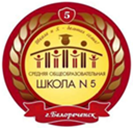 Адрес, номер телефона, электронная почта ОО Краснодарский край, г. Белореченск, ул. Луначарского, 122. Телефон: 88615533715school5bel@mail.ru #мбоусош5#белореченск